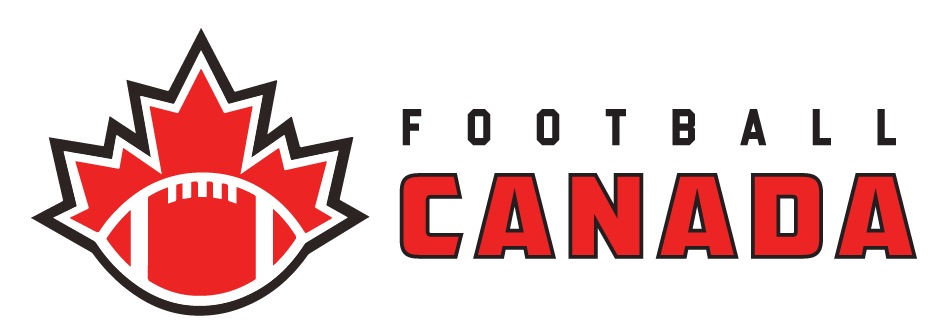 FORMULAIRE DE QUALIFICATION DE CANDIDAT(E) DE FOOTBALL CANADACe formulaire doit être soumis au Bureau national de Football Canada, au plus tard le 15 juin 2021.Ce formulaire doit être rempli par tout candidat en nomination à l’élection pour un poste de membre du Conseil d’administration, d’athlète membre du Conseil d’administration ou de président de Football Canada.Postes 2021 : Trois (3) postes vacants – Trois administrateurs
Pour être admissible à une nomination, un(e) candidat(e) doit :Être âgé(e) d’au moins 18 ans et être un(e) résident(e) permanent(e) du CanadaPour des qualifications additionnelles, veuillez-vous référer aux Règlements de Football Canada et à la Section B.Nom du (de la) candidat(e) :  		 Adresse :  			 No. de téléphone :  	Courriel :  	 Désirant occuper le poste de :Veuillez soumettre une présentation enregistrée qui soulignent les éléments suivants :Sommaire de votre expérience au sein d’autres organismes bénévoles ou communautaires.Sommaire de vos aptitudes ou compétences (bénévoles ou professionnelles) qui contribueraient à la direction et à la gouvernance efficaces de Football Canada.Sommaire de toute expérience au sein de Football Canada ou de tout autre organisme national de sport.Signature du candidat ou de la candidate : 	Accusé de réception par Football Canada (signature du DG) : 	Date : 	